		  Civitas Academy Bulletin                              16/03/20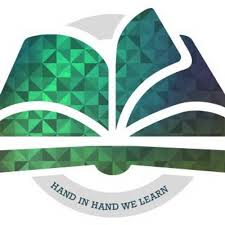 Welcome from Mr WiederThis is to advise and reassure you that we continue to take account of guidance and advice from Public Health England, the government, REAch2 and Reading LA. . We plan to remain open, however we are running on revised plans and some difficult decisions have been made. We understand that these are uncertain times, however we will follow all guidance and advice received to do our best to keep our children safe, whilst ensuring we still provide our service to educate our children and to support the wider community. A summary of actions that the school will be implementing are:Any child or staff member with a new cough and/ or temperature will be asked to stay at home and self-isolate for 7 days. Any child/ staff member who turns up at school displaying these symptoms will be sent home and told to self isolate for 7 days.A soft start for all year groups to be introduced from tomorrow. This is already in place for EYFS and Y3/4. This means that children go directly to their class rather than lining up outside at the start of the day. The official start time remains as 8:50, however children can arrive from 8:40 onwards and go straight to their class. Children in Y2 are to walk up the external stairs and enter the classrooms via the doors on the balcony.  Please could adults leave the school site as soon as they can after dropping off.Ensuring that assemblies do not have more than 100 people in the hall at any one time. Where possible, assemblies will be held in classes or year groups.Cancelling all school trips, events and sports competitions for the foreseeable future. This will be reviewed after six weeks.All clubs will be cancelled from tomorrow and no clubs will run until further notice.Parent evening appointments via phone call for Y3 parents.Children to be issued with individual stationery packs from Y1 upwards which is kept in their individual bags.All packed lunches to be brought in disposable plastic bags each day.Staff will not be attending any planned external courses.Teachers have been set up and trained how to use the school website and are busy preparing packs in the event of a full or partial closure being necessary.Continuing with key messages to the children about the importance of personal hygiene and regular hand washing.We will continue to keep you updated and our communication channels will continue to be email, the website and Twitter.Reporting AbsenceIf reporting absence for your child, please can you inform the school with the reason, so that it can be coded correctly.Water BottlesPlease could families ensure that their child has access to their own water bottle in school each day.Y2 SATS MeetingThe powerpoint that would have been shared at the meeting will be uploaded onto the school website.IT AccessPlease could you inform your class teacher if you do not have internet access at home.2019-20 Key Dates SpringSummerDate and TimeEventThursday 19th March (3:30-4pm)Y2 SATS meeting for parents-CancelledThursday 19th MarchY1 to Wellington Country Park- CancelledFriday 20th March (3:30-4pm)EYFS Mother’s Day Tea- CancelledFriday 27th MarchSpring clubs finish- ALL CLUBS FINISHED ON 16th MARCHMonday 30th March (3:30pm-4pm)Project Celebration- CancelledTuesday 31st MarchY1 Bug BallThursday 2nd AprilY3 Easter Assembly- CancelledFriday 3rd AprilEnd of TermDate and TimeEventMonday 20th  AprilChildren return to schoolMonday 27th April (3:30-4pm)Term Overview Meeting- CancelledThursday 7th May (9am-9:30am)Question and Answer Session with Head of SchoolThursday 7th MayV.E. 75th Anniversary CelebrationsThursday 14th MayEYFS Train TripMonday 18th  May (3:30-4pm)Project CelebrationThursday 21st May (3:30-4:30pm)Eid BazaarMonday 18th- Friday 22nd MayMental Health WeekMonday 25th-Friday 29th MayHalf TermThursday 4th June (9:10- 9:40am)Y2 Eid AssemblyMonday 8th-Friday 12th JuneCultural Diversity WeekFriday 12th JuneInternational DayFriday 12th June (3:30-4pm)International Food FestivalTuesday 30th June (AM)Sports DayWednesday 1st  JulyTransition DayFriday 3rd JulySports Day (Reserve date in case of bad weather on Tuesday 30th June)Thursday 9th JulyQuestion and Answer Session with Head of SchoolFriday 10th July Reports OutFriday 17th JulyLast day of term for children